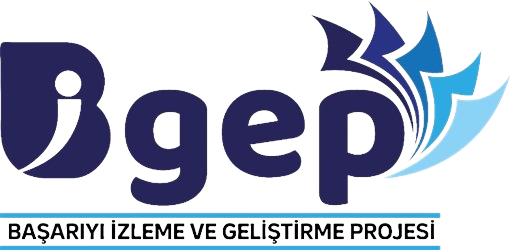 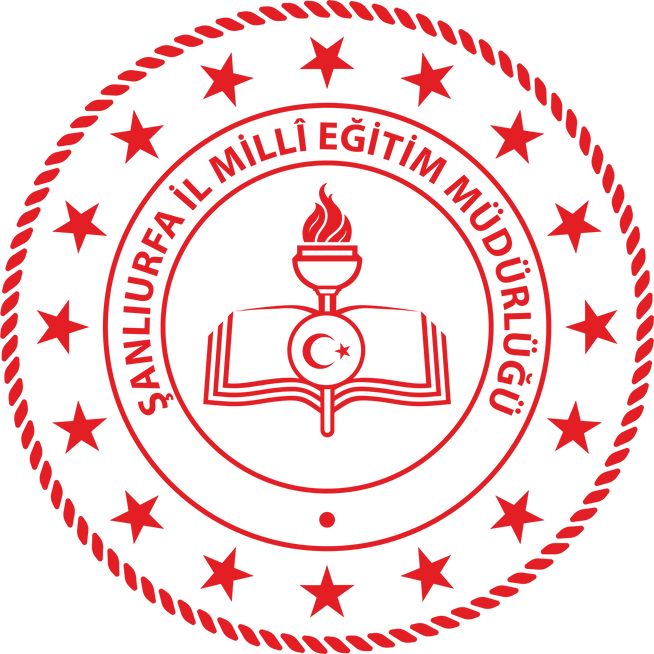 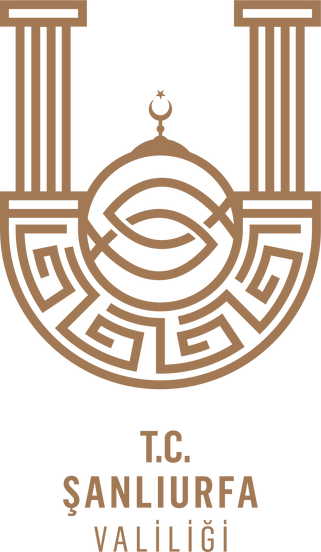 ŞUBAT	AYIİ Y İ	UYGULAMA      Ö R N E K L E R İŞUBAT   2024İLKOKUL VE ORTAOKUL  KADEMESİ O SES ÖRGÜLÜ SES YARIŞMASI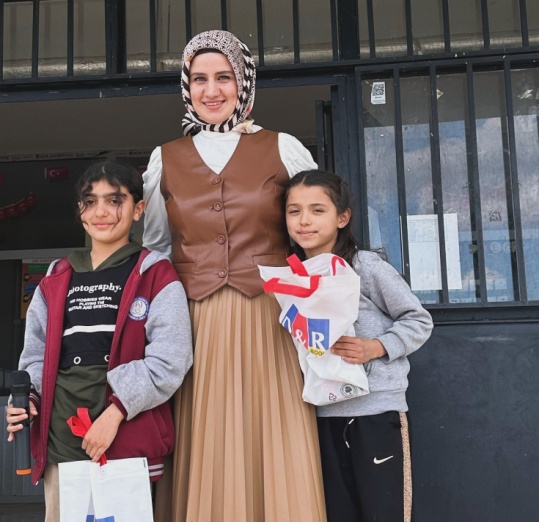 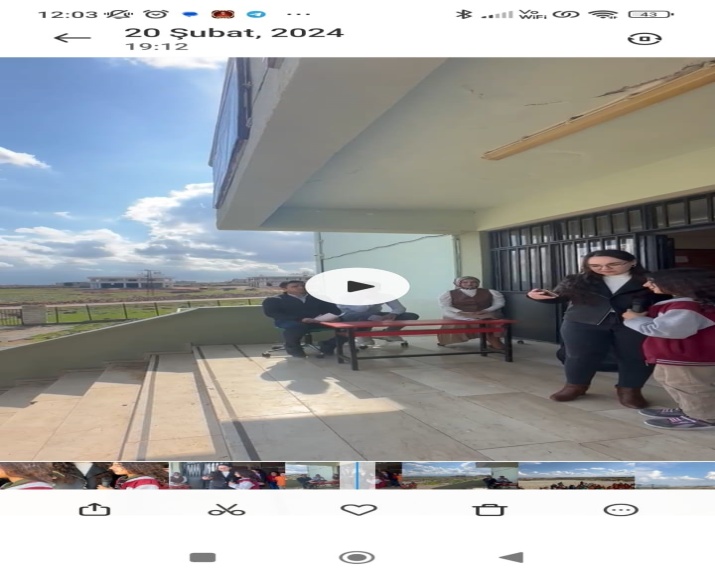 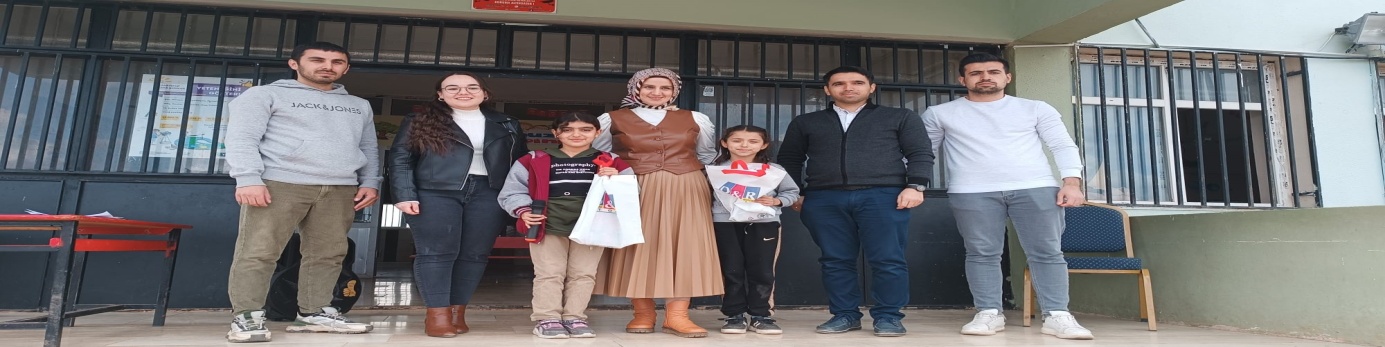 